							Újpesti Torna Egylet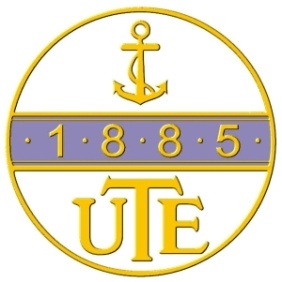 							Székhely: 1044 Budapest, Megyeri út 13. 							Postacím: 1327 Újpest 3., Pf.98.Telefon és fax: +36-1-272-1272Honlap: www.ute1885.huREGISZTRÁCIÓS LAPAlulírott ………………….. (név), kérem, hogy az Újpesti Torna Egylet által indított, fenti tárgyú közbeszerzési eljáráshoz tartozó Dokumentáció elektronikus példányának letöltéséhez tartozó regisztrációs kódot küldjék meg a fent megadott e-mail címre. Kelt.: …………., 2018. január ……				………………………………………			      Igénylő neve (nyomtatott formában és aláírás)Ajánlatkérő neve: Újpesti Torna EgyletA közbeszerzési eljárás tárgya:„UTE kajak-kenu bővítése”Ajánlattevő neve:Ajánlattevő székhelye:Ajánlattevő cégjegyzékszáma:Ajánlattevő adószáma:Kapcsolattartó személy neve:Ajánlattevő/Kapcsolattartó telefonszáma:Ajánlattevő/Kapcsolattartó faxszáma:Ajánlattevő/Kapcsolattartó e-mail címe